От ___________________________________________________________________________________________________ (ФИО)  Адрес/Тел./Почта для обратного ответа: ____________________________________________________________________Обращение о недопустимости принуждения к использованию в образовательной организации электронной карты «проход-питание», регистрации в системе «Ладошки», на цифровых сервисах 3-х лиц.Уважаемый (ая) ________________________________________________________________________________! Спасибо за вашу деятельность по защите конституционных прав граждан нашей страны и в текущее непростое время. Надеюсь на вашу поддержку и по следующему вопросу. В нашей образовательной организации__________________________________________________ __________________________________________________________________(указать название, номер школы, колледжа и т.д.), используя административный ресурс, происходит давление на родителей с целью внедрения информационной биометрической системы «Ладошки», принудительного подписания Согласий на обработку персональных данных детей и родителей, в том числе биометрических, для организации на территории образовательной организации прохода на территорию и системы питания учащихся. Я, как родитель несовершеннолетнего ребенка, не могу согласиться с таким решением. Система «Ладошки» является частным коммерческим проектом, реализуемым АО «Расчетные решения» при поддержке ПАО «Сбербанк». Заключение договора на подобные услуги может осуществляться исключительно на добровольной основе согласно положениям ч. 1 ст. 421 Гражданского кодекса РФ.А принуждение к использованию исключительно безналичных способов оплаты школьного питания противоречит нормам текущего законодательства, поскольку согласно ч.1 ст. 140 ГК РФ: «Рубль является законным платежным средством, обязательным к приему по нарицательной стоимости на всей территории Российской Федерации. Платежи на территории Российской Федерации осуществляются путем наличных и безналичных расчетов».Подобными проектами нам, родителям, наглядно показывают, что на государственные бюджеты «зарятся» цифровые посредники, пытаясь «освоить» в данном случае и без того мизерное финансирование школьного питания, при этом еще и навязывая свои платные (в том числе электронные) посреднические услуги  (выпуск банковской карты, сбор биометрии в свои электронные базы), которые потом будут использоваться по своему усмотрению Оператором, коим не является ни государство, ни школа, а также всеми теми участниками Системы, которые будут иметь доступ к персональным данным родителей и детей. Очень странно и неприятно наблюдать, что учителя, которые должны учить и воспитывать наших детей, достойное будущее для страны, работают в интересах цифролоббистов, занимаясь сбором персональных данных семьи в интересах 3-х лиц, можно сказать: «продавая наших детей с потрохами» различным 3-м лицам, цифровым посредникам, коммерческим структурам.Но самое главное в подобных проектах наблюдается прямое нарушение положений законодательства Российской Федерации в отношении обработки персональных данных и права на доступное и гарантированное Конституцией образование. В Правилах Системы «Ладошки» указано: технология «основана на распознавании уникального для каждого человека рисунка вен его ладони, который не меняется в течение жизни. Специальный биометрический сканер с помощью инфракрасного излучения считывает рисунок вен ладони, а специальная оптическая система, встроенная в него, переводит полученное изображение в математический код, применяя самые надежные методики шифрования. Процесс сканирования происходит всего за несколько секунд. Для оплаты питания школьнику необходимо выбрать блюдо или ввести сумму покупки на терминале питания и поднести ладонь к сканеру, который за секунды «узнает» ладошку, сверив ее с ранее присвоенным ей кодом. Сумма за питание автоматически спишется с лицевого счета, учащегося. Этот же код используется в качестве идентификатора для пропуска ребенка в школу/из школы». То есть цифровые посредники хотят путем внедрения подобных Систем оплаты питания и прохода на территорию школы стремятся поставить получение базовых прав ребенка в сфере получения образования от наличия его биометрических данных и идентификаторов в своих электронных базах! Данное положение нарушает 152 Федеральный закон «Об обработке персональных данных», 43 статью Конституции РФ, 273 Федеральный закон «Об образовании в РФ», 149 Федеральный закон «Об информации, информационных технологиях и о защите информации», Письмо Министерства цифрового развития, связи и массовых коммуникаций РФ от 28 августа 2020 г. № ЛБ-С-074-24059 «О методических рекомендациях» (по вопросам обработки персональных данных), Письмо Роскомнадзора от 10.02.2020 №08АП-6782 в части Приложения «Практические рекомендации по применению положений ФЗ от 27.07.06г. №152 «О персональных данных» при обработке биометрических персональных данных несовершеннолетних».Обработка биометрических персональных данных должна осуществляться на основании согласия без давления, угроз дискриминации, поражения в правах, строго добровольно в соответствии со 152-ФЗ «О персональных данных» от 27.07.2006 и 128-ФЗ «О государственной дактилоскопической регистрации в Российской Федерации» от 28.07.1998.В соответствии со ст. 14 Федерального закона от 25.07.1998 №128-ФЗ «О государственной дактилоскопической регистрации в Российской Федерации», право на использование дактилоскопической информации имеют:суды, органы прокуратуры, органы предварительно следствия, органы дознания, органы, осуществляющие оперативно-розыскную деятельность, органы уголовно-исполнительной системы, органы, осуществляющие производство по делам об административных правонарушениях, федеральный орган исполнительной власти, осуществляющий функции по выработке и реализации государственной политики и нормативно-правовому регулированию в сфере деятельности войск национальной гвардии РФ, в сфере оборота оружия, в сфере частной охранной деятельности и в сфере вневедомственной охраны. Иными лицами сбор биометрических данных (в т.ч. дактилоскопии) запрещен действующим законодательством РФ.В соответствии со ст. 5 Федерального закона от 29.12.12 г. №273-ФЗ «Об образовании в Российской Федерации» гарантии получения образования гражданами РФ не обусловлены обязательным условием дачи согласия на автоматизированную обработку персональных данных и/или предоставления биометрических данных обучающегося (а именно с автоматизированной обработкой персональных данных связано получение услуг по оплате питания в системе «Ладошки» и подобных ей). Требование предоставления биометрических данных при получении образования противоречит также Конституции РФ, статья 43 гарантирующей гражданам право на образование без каких-либо условий. Неприкосновенность личных данных, прописанная в 24 статье Конституции РФ, проистекает из неприкосновенности личных медицинских данных. Персональные данные человека неразрывно связаны с его телом – лицо, голос, дактилоскопический узор пальцев.В соответствии с ч. 1 ст. 11 Федерального закона «О персональных данных» обработка биометрических персональных данных в подобных случаях может осуществляться только при наличии согласия в письменной форме субъекта персональных данных».Согласно ч. 1 ст. 9 ФЗ «О персональных данных» «субъект персональных данных принимает решение о предоставлении его персональных данных и дает согласие на их обработку свободно, своей волей и в своем интересе. Согласие на обработку персональных данных должно быть конкретным, предметным, информированным, сознательным и однозначным».Согласно поправкам в 152-ФЗ «О персональных данных», вступивших в силу с 01.09.22, а также Письму Роскомнадзора от 10.02.2020 №08АП-6782 в части Приложения «Практические рекомендации по применению положений ФЗ от 27.07.06г. №152 «О персональных данных» при обработке биометрических персональных данных несовершеннолетних», обработка биометрии несовершеннолетних не допускается, запрещена даже с согласия их родителей. А в случае осуществления образовательными учреждениями обработки биометрических персональных данных несовершеннолетних лиц, необходимо принять меры по прекращению обработки биометрических персональных данных учащихся (несовершеннолетних) и их уничтожению (при наличии базы данных).Позиция относительно невозможности обработки биометрических данных несовершеннолетних содержится и в Письме Министерства цифрового развития, связи и массовых коммуникаций РФ от 28 августа 2020 г. № ЛБ-С-074-24059 «О методических рекомендациях» (по вопросам обработки персональных данных в образовательных организациях), в части самих Методических рекомендаций, а именно: «Биометрические персональные данные могут обрабатываться оператором только при согласии в письменной форме субъекта персональных данных, за исключением случаев, установленных в ч. 2 ст. 11 Закона о персональных данных, в частности согласно указанной норме обработка биометрических персональных данных может осуществляться без согласия субъекта персональных данных в связи с реализацией международных договоров Российской Федерации о реадмиссии, в связи с осуществлением правосудия и исполнением судебных актов, в связи с проведением обязательной государственной дактилоскопической регистрации, а также в случаях, предусмотренных законодательством Российской Федерации об обороне, о безопасности, о противодействии терроризму, о транспортной безопасности, о противодействии коррупции, об оперативно-розыскной деятельности, о государственной службе, уголовно-исполнительным законодательством Российской Федерации, законодательством Российской Федерации о порядке выезда из Российской Федерации и въезда в Российскую Федерацию и о гражданстве Российской Федерации». Ни один из перечисленных случаев не относится, в частности, к условиям прохода учащихся на территорию школы, а также условиям получения питания в школе.В отношении пропуска на территорию образовательных организаций по биометрическим данным «Методические рекомендации по обработке персональных данных», разработанные для образовательных организаций, согласно Письму Министерства цифрового развития, связи и массовых коммуникаций РФ от 28 августа 2020 г. № ЛБ-С-074-24059 «О методических рекомендациях» говорят: «Таким образом, дактилоскопическая регистрации посетителей для осуществления однократного и (или) многократного пропуска на территорию не подпадает под действие Закона о персональных данных и в таком случае обработка биометрических персональных данных осуществляется без наличия оснований, предусмотренных законодательством Российской Федерации». Важным фактом для невозможности обработки биометрических персональных данных несовершеннолетних указан сам возраст и недееспособность несовершеннолетних учащихся для дачи согласия на обработку биометрических персональных данных (которая должна быть дана именно самим субъектом биометрических персональных данных, а не его родителем или законным представителем до достижения ребенком возраста 18ти лет):«В настоящее время в законодательстве Российской Федерации при обработке биометрических персональных данных несовершеннолетних необходимо руководствоваться частями 1 и 2 статьи 11 Закона о персональных данных, согласно которым обработка биометрических персональных данных несовершеннолетних в силу их недееспособности, в том числе с согласия в письменной форме законного представителя субъекта персональных данных на обработку его биометрических персональных данных, не допускается, за исключением случаев, предусмотренных ч. 2 ст. 11 Закона о персональных данных. … в случае осуществления операторами обработки биометрических персональных данных/специальных категорий персональных данных несовершеннолетних лиц, необходимо принять меры по прекращению обработки биометрических персональных данных несовершеннолетних и их уничтожению (при наличии базы данных)». Таким образом, ни несовершеннолетние учащиеся, ни родители/законные представители детей, не могут дать согласие на обработку биометрических персональных данных ребенка. А образовательной организацией сбор и обработка биометрических персональных данных, включая передачу этих данных третьим лицам, производиться в принципе не может.То есть, использование и обработка биометрических данных детей, в том числе дактилоскопических, для организации прохода на территорию образовательной организации, для организации питания на территории образовательной организации не имеет законодательных оснований и не может применяться образовательной организацией, в противном случае, это может быть расценено, как вопиющее нарушение законодательства в интересах коррупционных заказчиков.В условиях СВО, развязанной против нашей страны информационной войны, зависимости от иностранного оборудования и ПО, невозможности гарантировать сохранность персональных данных человека и защиты этих данных от утечек и кибератак, принуждение к сдаче своих и особо чувствительных детских биометрических данных в интересах третьих лиц, принуждение к получению цифровых документов с идентификаторами считаю абсолютно недопустимым, подрывающим основы Конституционного строя, представляющую угрозу национальной безопасности страны. И это все происходит на фоне поправок в Конституцию РФ, которые говорят, что «Российская Федерация чтит память защитников Отечества, обеспечивает защиту исторической правды. Умаление значения подвига народа при защите Отечества не допускается» (ч.3. ст. 67).  С каждым новым проектом, сервисом, законопроектом, нам, простым людям, рассказывают одно и то же: что все в рамках закона, никаких нарушений не будет, угроз охранению персональных данных нет, всегда можно отозвать свое Согласие на обработку персональных данных. Но это абсолютно не так! Ведущие специалисты в сфере информационных технологий говорят о том, что на текущий момент эффективных систем по защите биометрических данных нет, эти данные легко продаются и покупаются. В том числе никогда нельзя отменять простой человеческий фактор, когда рядовому сотруднику, имеющему доступ к данным, предлагают хорошее вознаграждение за эти персональные данные. А однажды скомпрометированные биометрические данные отдельного человека приведут к тотальной катастрофе в рамках страны: люди становятся объектами разного рода манипуляций, шантажа, обмана, киберпреступлений, могут лишиться своего имущества, даже детей, простым нажатием одной кнопки. Помимо этого, при всех текущих инициативах в сфере цифровизации в нашей стране десятилетиями умышленно не разработаны и не используются Регламенты по традиционному (основному для нашей страны) документообороту. Алгоритмы приема заявлений и оказания услуг в традиционной форме не разработаны. Ни в одном новом цифровом нормативно-правовом акте на текущий момент не прописан механизм по получению Конституционных обязательств и государственной реализации гражданских прав без идентификатора. А также ни в одном нормативно-правовом акте нет регламентов по удалению персональных данных, в том числе касающихся и электронных идентификаторов, по запросу гражданина. И при этом всем, на тех, кто не хочет оформлять общение с государством в «цифровом» виде во всех сферах жизни, со стороны многих должностных лиц идет давление, навязывание регистрации на электронных порталах для получения той или иной государственной или муниципальной услуги, в противном случае в получении услуг могут просто отказать и отказывают, дискриминируют !Особое внимание необходимо уделить вопросу персональных данных мобилизованных, военнослужащих, членов их семей. Аккумулирование в электронных базах сквозных данных о призванных на фронт, их семей - просто нонсенс. Ведь любая утечка подобных данных сможет стать основой для вербовки со стороны наших геополитических противников, угроз для безопасности жен, матерей, детей, поскольку завладевшие персональными данными будут знать все о семье военнослужащего или мобилизованного мужчины! Получается, что в то время, когда наших мужчин калечат внешние враги, цифроизменники в попытках реанимировать цифрофашизм внутри нашей страны, продолжают разрушать будущее наших детей, за которые официальные СМИ призывают отдавать жизни ради этого светлого будущего без неофашизма. Относительно захвата детских персональных данных, включая биометрические, считаю, что это абсолютно недопустимо. Мало того, что нарушается конституционное и отраслевое законодательство, принципы обработки персональных данных в образовательных организациях с принуждением к использованию биометрических систем, принадлежащих в том числе третьим лицам, извлекающим прибыль за счет реализации подобных систем, так и абсолютно не учитывается тот факт, что сегодня ребенок еще не представляет в полной мере, кем он станет в будущем: сегодня он сдаст биометрию, она попадет в различные федеральные и региональные базы, базы коммерческих структур, будет «гулять» по просторам Интернета, продаваться заинтересованным лицам, «уедет» вместе со сбежавшими айтишниками за рубеж, то через определенное количество лет ребенок может решить посвятить себя служению Родине (преимущественно мы говорим о мальчиках), стать военнослужащим, сотрудником ФСБ, полиции, МЧС. Его биометрия уже скомпрометирована и украдена! Разве подобный подход к бесконтрольному и бесконечному сбору персональных данных может стать основой крепкого государства?Ответственные родители сегодня задают вопрос должностным лицам: может быть уже настала пора реально задуматься о будущем нашей страны и наших детей? Прекратить весь циничный цифровой произвол, беспредел и цифровые эксперименты над людьми, которые проводятся даже без нашего на то согласия «бесшовной» их эксплуатацией? Или нас уже просто перестали считать за людей и не стесняются говорить об этом открыто, загоняя в цифровое рабство, цифровой концлагерь такими подлыми методами?При текущей политике спрятаться и отсидеться не получится! Все происходящее коснется каждого человека, каждого ребенка. Подобная политика насильственного превращения нашей страны в неофашистский концлагерь на основании захвата наших персональных данных, включая биометрические и электронного управления ими, напрямую угрожает правам и свободам людей, суверенитету России, национальной безопасности нашей страны! Учитывая тот момент, что на рассмотрении в Государственной Думе находится законопроект № 211535-8 О единой биометрической системе, мне становится страшно за будущее своей страны, будущее своих детей, поскольку в совокупности с данным законопроектом, все происходящие события в правовом поле, а также принуждение людей к тотальной «оцифровке» и слежке приведут к чудовищной цифровой диктатуре, а само государство окончательно превратится в цифрового надсмотрщика, который торгует персональными данными своих граждан как рабами на невольничьих рынках. В 2014г. Администрация Президента РФ сообщила: «Любые формы принуждения людей к использованию электронных идентификаторов личности, автоматизированных средств сбора, обработки и учета персональных данных, личной конфиденциальной информации недопустимы» (письмо от 22.01.2014 года №А6-403 начальника Государственно-правового управления Президента РФ Л. Брычевой)._____________________________________________________________________________________ (ФИО депутата), я обращаюсь к вам с просьбой поддержать защиту традиционных ценностей нашей страны, защитить семьи и детей, защитить естественные права человека, гарантированные ему Конституцией, помочь в соблюдении и реализации Стратегии национальной безопасности в рамках Указа Президента РФ № 400 от 02.07.2021г. и Указа Президента от 09.05.2017г.  № 203 «О стратегии развития информационного общества в Российской Федерации на 2017-2030 годы», гарантирующим право человека на получение государственных и муниципальных услуг в традиционной форме, не электронной, защиту от излишнего сбора персональных данных. Прошу вам помочь избавить нашу страну от возрождающегося цифрового неофашизма. Прошу вас помочь защитить от дискриминации десятки тысяч семей, не желающих отказываться от своих гарантированных свобод, прав и убеждений в угоду «цифровому регрессу»!На основании вышесказанного, прошу вас в рамках осуществления парламентского контроля подключиться к решению вопроса о пресечении, недопустимости насильственного и безоговорочного внедрения в образовательные организации биометрических систем для организации оплаты питания и пропуска на территорию образовательной организации, обратиться к главе субъекта, в региональный орган исполнительной власти в сфере образования __________________________________ (указать регион, город), Министерство просвещения РФ, к Президенту РФ с вопросами:В региональный орган исполнительный власти в сфере образования с вопросами:Установить, кто является заказчиком продвижения в образовательных организаций частных коммерческих проектов по опосредованию доступа учащихся к системе питания и проходу на территорию образовательной организации? Указать конкретные ФИО заинтересованных лиц.Установить меры по привлечению должностных лиц к ответственности за принуждение родителей и детей к автоматизированной обработке персональных данных, включая биометрические, регистрации на разнообразных электронных ресурсах и платформах, в том числе принадлежащих третьим лицам, порталах государственных и муниципальных услуг. Установить запрет на федеральном и административном региональном уровне (выпуск соответствующего НПА) на внедрение в образовательные организации биометрических систем для организации прохода на территорию образовательной организации, оплаты питания учащимися, для использования при промежуточных и итоговых аттестаций, прочих контрольных, мониторинговых и олимпиадных работ.К Министерству Просвещения с вопросами: В какие сроки в системе образования прекратится принуждение к сбору биометрических данных учащихся (при проходе на территорию, оплате питания, проведении промежуточных и итоговых аттестаций, ВПР, мониторингов), поскольку это прямым образом противоречит действующим законодательным нормам в области обработки персональных данных, которые говорят о том, что принудительный сбор и обработка биометрии несовершеннолетних невозможен и недопустим?Предоставить регламенты, инструкции по традиционным формам учета успеваемости, оплате питания, проходу на территорию образовательной организации, сдаче промежуточных и итоговых аттестаций, ВПР, мониторинговых мероприятий, олимпиад и так далее.Разработать документы по возмещению семьям за постцифровой ущерб здоровью, по привлечению должностных лиц к ответственности за принуждение к автоматизированной обработке персональных данных, включая биометрические, регистрации на электронных платформах, в том числе принадлежащим третьим лицам, порталах государственных и муниципальных услуг.Установить запрет на федеральном уровне на основании соответствующего НПА на использование биометрических систем в образовательных организациях для учета успеваемости, контроля посещения, оплаты питания, проведения промежуточных и итоговых аттестаций, прочих форм контрольных, мониторинговых и олимпиадных работ. К Президенту России с просьбой: Защитить базовые права человека и гражданина, гарантированные Конституцией Российской Федерации, закрепить право на отказ от цифрового взаимодействия с государством, ведомствами при реализации своих прав и свобод;Направить в ведомства и Правительство распоряжение разработать регламенты в каждой сфере жизнедеятельности человека, гарантирующие право граждан на бумажный документооборот, получение бумажных документов, без цифровых идентификаторов, меток, на постоянной и бессрочной основе, закрепление за человеком права выбора формы оформления документов, формы оформления документов об образовании, удостоверений личности - письменной или печатной, получения государственных и муниципальных услуг, почтовых извещений  в привычной традиционной форме. _____________________________________________________________________________________(ФИО депутата), буду признательна (лен) вам за помощь в защите Конституционных прав семей и детей, в частности на получение гарантированного бесплатного и доступного образования без условий в виде автоматизированной обработки персональных данных, без сдачи биометрических данных ребенка, без насильственной и тайной регистрации на порталах государственных и муниципальных услуг, различных цифровых платформах, без цифровых посредников с их платными услугами в сфере гарантированного Конституцией РФ образования. Надеюсь на вашу поддержку!В соответствии с 59 Федеральным законом «Об обращении граждан» прошу прислать ответ по указанному в начале обращения адресу.С уважением, _______________________________________________________________/_________________________/ ____________________________________ 202__ г.    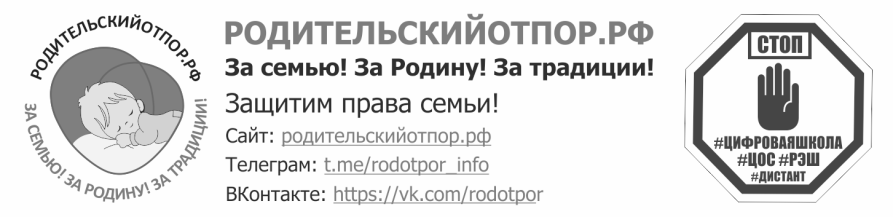 Вх. №_________________________________________________________________________________________________________________________________________Депутату Государственной Думы VIII созыва (указать свой регион): ________________________________________________________________________________________________________________________________________________________________________________________________________________________________________________________________________________________________Депутату региона: (указываем ФИО местного депутата из законодательного собрания, местной городской Думы)__________________________________________________________________________________________________________________________________________________________________________________________________________________________________________________________________________________________________